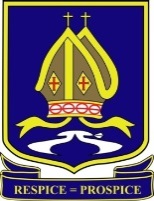 Blue Coat Church of England AcademyExamination and Assessment Results 2017/18*17/18 figures will become available in March 2019Key Stage 42017/18Progress 8 Score-0.54Attainment 8 Score32.85English and MathsEnglish and MathsPercentage of Pupils who achieved grade 5 (Strong Pass) or above in English and Mathematics at the end of Key Stage 418.11Percentage of Pupils who achieved grade 4 (Standard Pass) or above in English and Mathematics at the end of Key Stage 431English BaccalaureateEnglish BaccalaureatePercentage of Pupils who have been entered for the English Baccalaureate31.5Percentage of Pupils who have achieved the English Baccalaureate (Standard Pass)11.0Student DestinationsStudent DestinationsPupils staying in education or employment for at least 2 terms after key stage 4 (Latest data available leavers in 2016 published Jan 2019)92%Key Stage 52017/18A-LevelA-LevelProgress Score-0.16Average GradeD+Year 1 Retention (16/17)*100%Year 2 Retention (16/17)*70%Academic qualificationsAcademic qualificationsProgress Score-0.16Average GradeD+Year 1 Retention (16/17)*100%Year 2 Retention (16/17)*70%Applied General qualificationsApplied General qualificationsProgress Score-0.20Average GradeMerit-Year 1 Retention (16/17)*85.70%Year 2 Retention (16/17)*78.60%Tech levelsTech levelsAverage GradePass+Year 1 Retention (16/17)*100%Year 2 Retention (16/17)*85.70%Level 2 Vocational QualificationsLevel 2 Vocational QualificationsAverage GradeL2Pass+Retention (16/17)*92.90%English and MathsEnglish and MathsThe progress students have made in English 0.58The progress students have made in Maths0.50Student DestinationsStudent DestinationsPercentage of students staying in education or employment for at least 2 terms after 16 to 18 (level 3) study(Latest data available leavers in 2016 published Jan 2019)92%